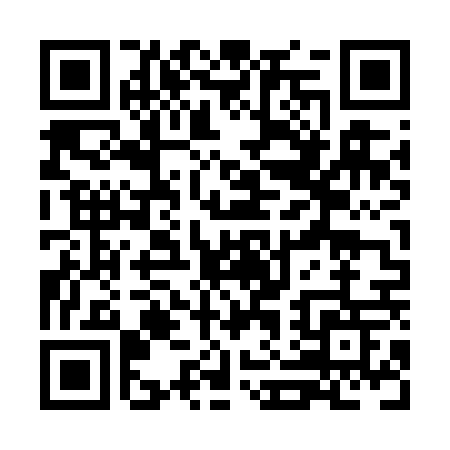 Prayer times for Days High Landing, Minnesota, USAMon 1 Jul 2024 - Wed 31 Jul 2024High Latitude Method: Angle Based RulePrayer Calculation Method: Islamic Society of North AmericaAsar Calculation Method: ShafiPrayer times provided by https://www.salahtimes.comDateDayFajrSunriseDhuhrAsrMaghribIsha1Mon3:215:241:195:339:1511:172Tue3:225:241:195:339:1411:173Wed3:225:251:205:339:1411:174Thu3:235:261:205:339:1411:175Fri3:235:261:205:339:1311:176Sat3:245:271:205:339:1311:167Sun3:245:281:205:339:1211:168Mon3:245:291:205:339:1211:169Tue3:265:301:215:329:1111:1510Wed3:275:301:215:329:1111:1411Thu3:295:311:215:329:1011:1212Fri3:305:321:215:329:0911:1113Sat3:325:331:215:329:0911:0914Sun3:345:341:215:329:0811:0815Mon3:355:351:215:329:0711:0616Tue3:375:361:215:319:0611:0517Wed3:395:371:215:319:0511:0318Thu3:415:381:225:319:0411:0119Fri3:435:391:225:319:0311:0020Sat3:455:401:225:309:0210:5821Sun3:465:421:225:309:0110:5622Mon3:485:431:225:309:0010:5423Tue3:505:441:225:298:5910:5224Wed3:525:451:225:298:5810:5025Thu3:545:461:225:298:5710:4826Fri3:565:471:225:288:5610:4627Sat3:585:491:225:288:5410:4428Sun4:005:501:225:278:5310:4229Mon4:025:511:225:278:5210:4030Tue4:045:521:225:268:5010:3831Wed4:065:531:225:268:4910:36